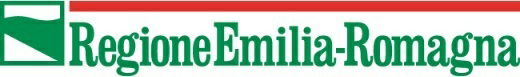 Assessorato politiche per la salutePROCEDURA D’URGENZA PER L’ACQUISIZIONE DI COMPETENZE PROFESSIONALI IN RELAZIONE ALLE NECESSITA’ SANITARIE ED ASSISTENZIALI CONSEGUENTI AL VIRUS COVID-19 DA UTILIZZARE SUL TERRITORIO DELLA PROVINCIA DI PIACENZA E DI PARMA.  PROFESSIONALITA’ RICHIESTE: MEDICI E INFERMIERI Nell’ambito dell’emergenza sanitaria COVID -19 la Regione Emilia-Romagna promuove una procedura d’urgenza, che verrà gestita direttamente dalle aziende interessate, finalizzata ad acquisire le competenze professionali indispensabili per assicurare l’assistenza sanitaria ed assistenziale sul territorio delle Provincie di Piacenza e Parma, che è attualmente quello maggiormente interessato dalla diffusione del virus.La procedura d’urgenza è aperta sia a professionisti attualmente dipendenti del SSN o di altre strutture pubbliche o private che a professionisti in cerca d’impiego o a specializzandi.  Nel caso in cui il candidato sia dipendente di altre strutture pubbliche o private l’incarico è subordinato all’assenso del datore di lavoro e potrà assumere la forma giuridica del comando, se il datore di lavoro è un’amministrazione pubblica.Non saranno prese in considerazione candidature presentate da chi si trova alle dipendenze di strutture sanitarie delle Regioni Emilia-Romagna, Lombardia e Veneto nonché dal personale impegnato nelle Casa Residenze Anziani (C.R.A.), nelle strutture residenziali per disabili (C.S.S.R.) nelle regioni suddette. La forma giuridica del rapporto di lavoro che conseguirà alla presente procedura d’urgenza sarà quella di un rapporto di lavoro autonomo che potrà essere di tipo occasionale, libero-professionale o di collaborazione coordinata e continuativa sulla base della durata e dell’impegno orario che sarà garantito dal candidatoLa procedura è indirizzata alle seguenti professionalità:MEDICI LAUREATI E ABILITATI ALL’ESERCIZIO DELLA PROFESSIONE con priorità per gli specialisti, gli specializzandi e chi possa documentare qualificate esperienze nelle seguenti discipline: Anestesia e Rianimazione, Malattie Infettive, Malattie dell’Apparato Respiratorio,  Medicina e Chirurgia d’accettazione e d’urgenza, Medicina Interna, Geriatria, Igiene PubblicaINFERMIERI IN POSSESSO DI UN TITOLO DI STUDIO ABILITANTE ALL’ESERCIZIO DELLA PROFESSIONE con priorità per chi possa documentare qualificate esperienze nell’ambito delle Terapie Intensive.Possono partecipare anche i cittadini di paesi dell’Unione Europea come anche i cittadini di paesi non appartenenti all’Unione Europea, in possesso di un regolare permesso di soggiorno in corso di validità. MODALITA’ DI PRESENTAZIONE DELLA CANDIDATURAI candidati interessati dovranno presentare la propria candidatura secondo le seguenti modalità::AZIENDA USL DI PIACENZA => collegandosi al BANDO, pubblicato sul sito web aziendale: www.ausl.pc.it - Sezione “Assunzioni e Collaborazioni” – “Proposte di Collaborazione” - “RAPPORTI DI LAVORO AUTONOMO” – “Avvisi di indizione di procedure comparative IN CORSO” - e cliccando sulla sezione evidenziata in azzurro. Il modulo di candidatura dovrà essere compilato in ogni sua parte e dovrà essere allegato un curriculum vitae in formato europeo aggiornato, e una copia di valido documento d’identità. Per informazioni rivolgersi all’indirizzo e-mail: risorse.umane@ausl.pc.it . AZIENDA USL DI PARMA => collegandosi al BANDO, pubblicato sul sito web aziendale www.ausl.pr.it – Amministrazione Trasparente – Concorsi avvisi attivi. Il modulo di candidatura e la documentazione ad esso allegata in formato pdf, deve essere inviata al seguente indirizzo di posta elettronica: ufficio_concorsi@pec.ausl.pr.itAZIENDA OSPEDALIERO-UNIVERSITARIA DI PARMA => collegandosi al BANDO, pubblicato sul sito sul sito web aziendale: www.ao.pr.it – Sezione “Lavoro” – “Selezioni e concorsi” – “Procedure comparative per collaborazioni ed incarichi”. Il modulo di candidatura e la documentazione ad esso allegata in formato pdf, deve essere inviata al seguente indirizzo di posta elettronica: medicieinfermiericovid@ao.pr.itIl candidato dovrà allegare alla domanda un curriculum vitae aggiornato, che, come prescritto dall'art. 10 comma 8 lett. D del D.Lgs. 14.03.2013 n. 33, dovrà essere redatto in conformità al vigente modello europeo, avendo cura di omettere i dati personali (es: data e luogo di nascita, residenza, numeri telefonici, indirizzi di posta elettronica, indirizzi e mail, codice fiscale, fotografia ecc.), in ossequio a quanto previsto dalla vigente normativa in tema di protezione di dati personali di seguito dettagliatamente richiamata.In applicazione del D. Lgs. 198/2006 e degli artt. 7 e 57 del D. Lgs. 165/2001 è garantita parità e pari opportunità tra uomini e donne per l’accesso al lavoro ed il trattamento sul lavoro.La candidatura potrà essere presentata anche da professionisti in quiescenza.PROCEDURAI competenti uffici delle Aziende Sanitarie di Piacenza e di Parma acquisiranno quotidianamente i nominativi dei soggetti che avranno presentato la candidatura, li contatteranno telefonicamente e avvieranno le pratiche preliminari all’inizio della prestazione lavorativa.In considerazione dell’urgenza di provvedere al conferimento dell’incarico, saranno prese in considerazione solo le candidature con disponibilità all’immediato inizio della prestazione lavorativa. La priorità nel conferimento dell’incarico sarà stabilita con riferimento alla tempestività della domanda e  ai tempi di inizio della prestazione lavorativa. Il contenuto della prestazione potrà riguardare tutti gli ambiti propri della professione medica e saranno definiti sulla base delle esigenze dell’Azienda, tenuto conto delle competenze e delle esperienze del candidato.  L’Amministrazione si riserva la possibilità di conferire un incarico di natura occasionale e temporanea ovvero un incarico libero-professionale – che in nessun caso configureranno un rapporto di lavoro subordinato alle dipendenze delle Aziende  – ai soli soggetti che hanno presentato la candidatura e che saranno giudicati idonei in sede di visita preventiva ex art. 41 D. Lgs. 81/2008, volta all’accertamento di incondizionata idoneità fisica specifica alle mansioni del profilo professionale a bando.Prima dell’immissione in servizio i candidati verranno sottoposti ad un colloquio conoscitivo/orientativo con il Direttore della Struttura complessa di assegnazione.L’immissione in servizio dovrà avvenire nel più breve tempo possibile.A fronte dell’erogazione delle prestazioni è previsto un compenso orario di € 45,00 omnicomprensivo per i Medici in possesso di diploma di Specializzazione e Medici Specializzandi, di € 40,00 omnicomprensivo per i Medici abilitati, di € 25,00 omnicomprensivo per gli Infermieri e di € 35,00 omnicomprensivo per gli Infermiere con qualificate e documentate esperienze professionali in Terapia Intensiva.La durata dell’incarico e l’impegno orario verranno concordate tra l’Azienda e il professionista a seconda della disponibilità manifestata e del perdurare delle necessità sanitarie ed assistenziali.INFORMATIVA AI SENSI DELL’ART 13 DEL REGOLAMENTO UE 2016/679Tutti i dati personali di cui l’Amministrazione sia venuta in possesso in occasione dell’espletamento della procedura verranno trattati nel rispetto del D.Lgs. n. 196/03 per le parti ancora valide, in quanto non in contrasto con il Reg. UE 2016/679 (Regolamento europeo per la protezione dei dati personali), che costituisce attualmente il riferimento normativo fondamentale in materia. La presentazione della candidatura implica il consenso al trattamento dei propri dati personali, compresi i dati sensibili, a cura del personale assegnato all’ufficio preposto alla conservazione delle candidature e all’utilizzo delle stesse.